Essen (3)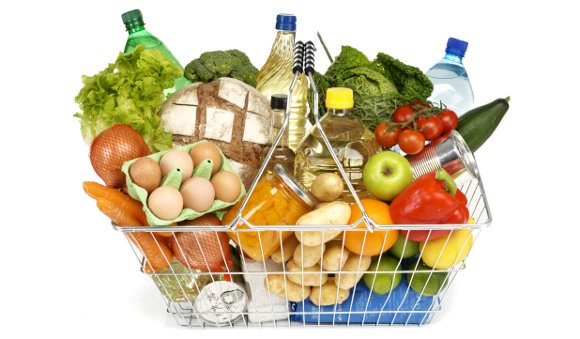   Was hast du           eingekauft?................................................................................................……………………………………………………………………………………………………………………………….……………………………………………………………….VY_32_INOVACE_s18_NJ8_jazykovásk_18.docFinancováno z ESF a státního rozpočtu ČR v rámci projektu EU – OP VK, oblast podpory 1.4stupeňstupeňaltjungneukleingro3langkurzgutbilligteuervielkalt